ВНИМАНИЕ - КАНИКУЛЫ!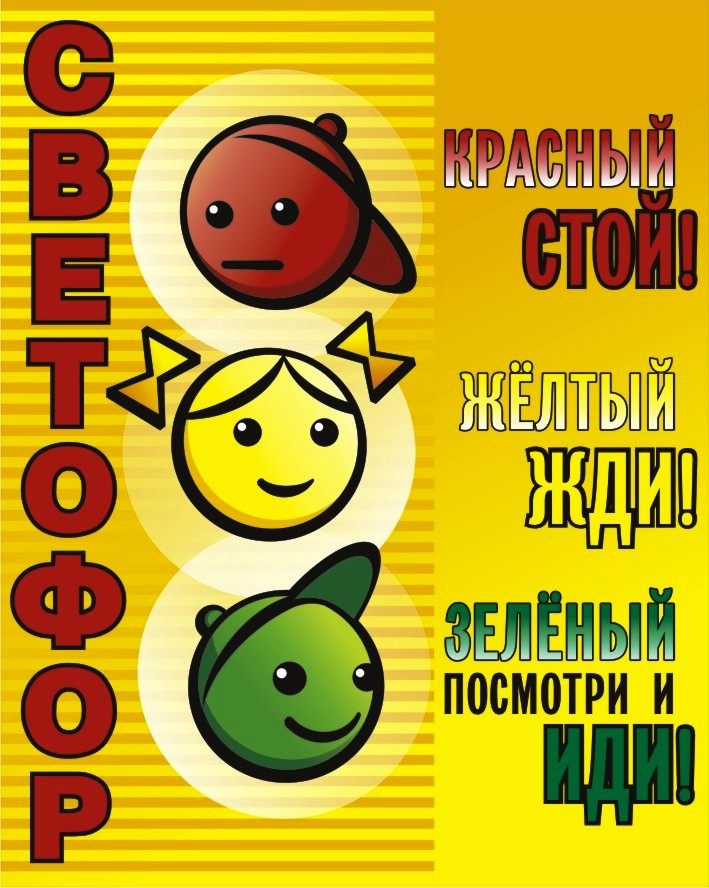 Памятка для родителей по ПДДПамятка для родителей по ПДД